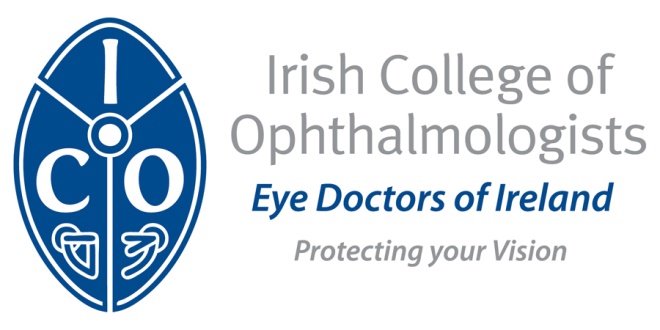 Entry into Training in Medical Ophthalmology MT4 Those who have successfully completed MT1 to MT3 can proceed to compete to enter the fourth year of training provided they meet the minimum criteria outlined below.  Applicants are also required to understand and provide evidence of their suitability to become a medical ophthalmologist at specialist registration level.  Entry to the MT4 programme is by competitive interview held centrally at the ICO.  The scorecard for entry into MT4 outlines the allocation of marks for each competency. Criteria for entry into MT4 Training in Medical Ophthalmology1.  Successful completion of MT1, MT2, MT3.2.  Satisfactory CAPA appraisals for each 6 months of the first 3 years.3.  Satisfactory achievement of all summative WBAs at each competency point. 4.  Successful completion of the MRCSI Examination.5.  Successful completion of the Human Factors (HF) Examination (see Appendix C).6.  Documented attendance at obligatory ICO courses. 7.  A validated logbook to include:	150 intravitreal injections 	20 panretinal lasers and 5 macular lasers.	10 YAG capsulotomy lasers, 5 YAG laser PIs	20 minor procedures (S+P, I+C, lesion excision and biopsy etc)	5 ectropion	Refraction x 30 cases8.  Clinical cases logbook for entry into MT4 to include:	1 managed case of glaucoma: 			POAG, NTG or OHT	1 managed case of  uveitis: 				Anterior or posterior	1 managed case of ARMD : 			 	Wet or dry ARMD	1 managed cases of CRVO: 	 			Ischaemic or non- ischaemic	1 managed cases of childhood strabismus:  		Esotropia or exotropia	3 managed cases of acquired strabismus:	 	IV x 1, VI  x 1, III CR N palsy x 1	2 managed cases of neuro-ophthalmology:	 	CSF/GCA/ Horners	2 managed cases of anterior segment: 		Herpetic and microbial keratitisAudits / QI project.SCORECARD for ENTRY into MT4A. Performance during Core Ophthalmology Training: 		650 marks1.Workplace Based Assessments					300 marks1a. Clinical cases and procedural assessments1b.  Proedural and Clinical Cases Logbook	1c.  Audit Presentations			 2. ICO Assessments							350 marks2a. School for Ophthalmology Assignments 1002b. Human Factors OSCEs   1002c. MRCSI Ophth Examination   150			B.Specialty Interview: (5 x 70 marks)					350 marksB1. Quality and Safety in Medical Ophthalmology HealthcareB2. Commitment to Academic Advancement and Lifelong LearningB3. Knowledge of Current Issues relevant to Medical Ophthalmology PracticeB4. Decision Making in Medical OphthalmologyB5. Professionalism and Probity in Medical Ophthalmology PracticeNB: This scorecard may undergo further minor modifications with minor redistribution of marks within section A and B.  Trainees will be updated of any major changes, should they occur, in a timely manner.  